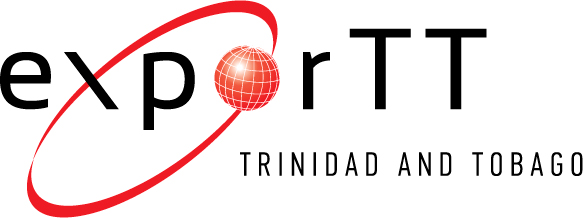 Co- Financing Application FormCompany Name:Business Type:Address:Name:Position:Telephone: Fax:Email:Company URL:Nature of Business: __________________________________________________________________________________________________________________________________________________________________________________________________________________________________________________________________________________________________________________________________________________________________________________________________________________________________________________________________________________________________________________________________________________________________________________________________________________________________________________________________________________________________________________________________________________________________________________________________________________________________________________________________________________Annual Revenue (TTD):Do you have an Export Plan? Yes                   No If yes, then please submit it to cmaharaj@exportt.co.tt
Co-Financing ServicesPlease select which export related activity you need to be co- financed:Product Registration in Overseas MarketsCompany Registration in Overseas MarketsIntellectual Property Registration in Overseas Markets
Product Testing for entry to Overseas MarketsShipping of Samples to potential distributors/buyers in Overseas MarketsTranslation/Interpretation of Export Related DocumentsTrade Show Participation in Overseas MarketsLabel Design Modification for entry to Overseas MarketsFirst-Time Website DevelopmentE-Commerce Platform Development
Other: _____________________________________________
How will this service impact your capacity to export?
_______________________________________________________________________________________________________________________________________________________________________________________________________________________________________________________________________________________________________________________.Export Market: 
Please select your export market(s) of interest:United States of America CARICOMLatin AmericaCanadaEuropeFrench CaribbeanOther:_______________________Details of Co-Financing RequestYour Product or Service Description:HS Code (if applicable):Exporting Country:Export Related Service Performed:History in Overseas Market (s)Have you used any of the co- financing services listed in Question 2 within the last 18 Months?   Yes		No If yes, please state:HS Code (if applicable):Product Description: ________________________________________________________________________________________________________________________________________________________________________________________________________________________Exporting Country:Service Performed:a. Other Documents:
- Company Registration Documents:
- Income Statement from last financial year (audited/unaudited)
- Certificate of Origin:
- Certificate of Free Sale:
- Quotations:
- Proposals:
- Invoices:
- VAT Clearance:
- Existing domain name (specific to e-commerce platform development):
- Any supporting documents:b. Documents for Trade Shows only:
- Quotation:
- Detailed Synopsis of Trade Show including the dates:
exporTT reserves the right to refuse funding and/or request additional information.